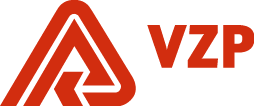 O B J E D N Á V K A	č. 5 – OM – 2019k RS č. 4800001960 (ID 1701122)(prosíme, tuto identifikaci uvádějte na faktuře)	VZP ČR závazně u CARAT Czech Republic, s.r.o. objednává služby dle Rámcové smlouvy č. 4800001960, a to dle přílohy „Media plán“, která je součástí této objednávky. Cena celkem Název kampaněDatum plněníO B J E D N Á V K A	č. 5 – OM – 2019k RS č. 4800001960 (ID 1701122)(prosíme, tuto identifikaci uvádějte na faktuře)	Další ujednáníZa VZP ČR objednávku                                          Za CARAT Czech REPUBLIC, s.r.o.                      dne                                                                           objednávku dne                          zadává	                                                                     přijímá a akceptuje		 Ing. Zdeněk Kabátekředitel VZP ČR Objednávku vystavila: xxxxxxxxxxxOdběratel:Všeobecná zdravotní pojišťovna České republiky, dále jen VZP ČROrlická 4/2020130 00 Praha 3IČ: 41197518DIČ: CZ 41197518Bankovní spojení: xxxxxxxxxxxxč. účtu: xxxxxxxxxxxxDodavatel:CARAT Czech Republic s.r.o.Celetná 594/19116 22 Praha 1IČ: 45807922DIČ: CZ45807922Bankovní spojení: xxxxxxxxxxxxč. účtu: xxxxxxxxxxxxxx2 480 794,-Kč včetně fee a bez DPH,  3 001 760,74Kč včetně fee a DPH  Akviziční zimní kampaň 1. Q.  2019 - OOHúnor – březen 2019Objednávka je společností CARAT CR akceptována. Obě smluvní strany se řídí ustanoveními, která obsahuje Rámcová smlouva č. 4800001960.   Výše uvedený subjekt prohlašuje ve vztahu k § 4b zákona č. 159/2006 Sb., o střetu      zájmů, ve znění zákona č. 14/2017 Sb., že není obchodní společností, ve které veřejný    funkcionář uvedený v § 2 odst. 1 písm. c) nebo jím ovládaná osoba vlastní podíl    představující alespoň 25 % účasti společníka v obchodní společnosti.   Splatnost faktury je 30 dní od jejího doručení do VZP ČR, Orlická 4/2020,      130 00 Praha 3. Účtováno bude na základě faktury doručené společně s prokázaným    plněním na výše uvedenou adresu VZP ČR.